OneDrive * SharePoint * O365One DriveWhat is it?Where is it?UploadDownloadShare Send to SharePointSharePointCalendarAnnouncementsDocuments (this is a great place to share)O365MailOneDriveSharePointCalendarPeopleFormsWhat is it?A cloud-based file storage systemWhat does that mean for you?All files saved under your OneDrive can be accessed from anywhere that you can log-in to your 0365:  home, cell, work, etc.Benefits of OneDrive:Computer crashes?  All files are safely stored in the cloud.Server crashes (losing your H: drive)? All files are safely stored in the cloud.Where is it: (How to get to it through the “waffle”)To see your files through your waffle, simply log-in to your O365 account (your email) and click on the little waffle symbol.   Colors may vary depending on your settings.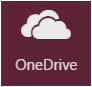 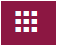 Your waffle will show several apps that can be used.  Your OneDrive app looks like a cloud. How to UploadClick on “Upload” at the top and choose to upload a file or a folder (if “folder” is not an option, try opening O365 using Google Chrome). If there were problems with a document uploading, you will get this notification up at the top.  By clicking on the X, it will tell you which item and the issue. 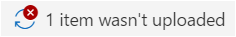 When uploading multiple items, it may take a little while. To know it’s working, check the top right hand corner and you will see how many items it is uploading.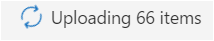 How to DownloadTo Download, select the document, then select the ellipsis that appears: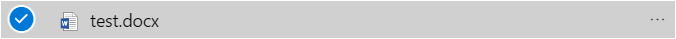 This will provide a dropdown menu with options such as download, share, delete, move to, copy, open, etc.  How to Send to SharePoint:Following the same instructions for download, click on the ellipsis and select “copy to” and then select your SharePoint site. How to get to it: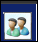 There is an icon on your desktop that looks like this:To get to it from a different computer, log-in to your O365, then click on the waffle, then on the SharePoint icon.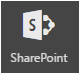 If you have followed it, it will appear under your “followed” list to the left. If not, search for it in the search box located on the left of the screen: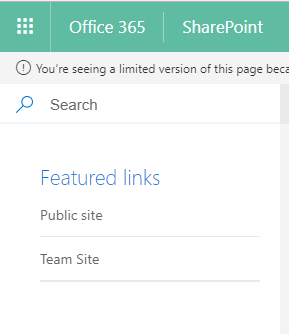 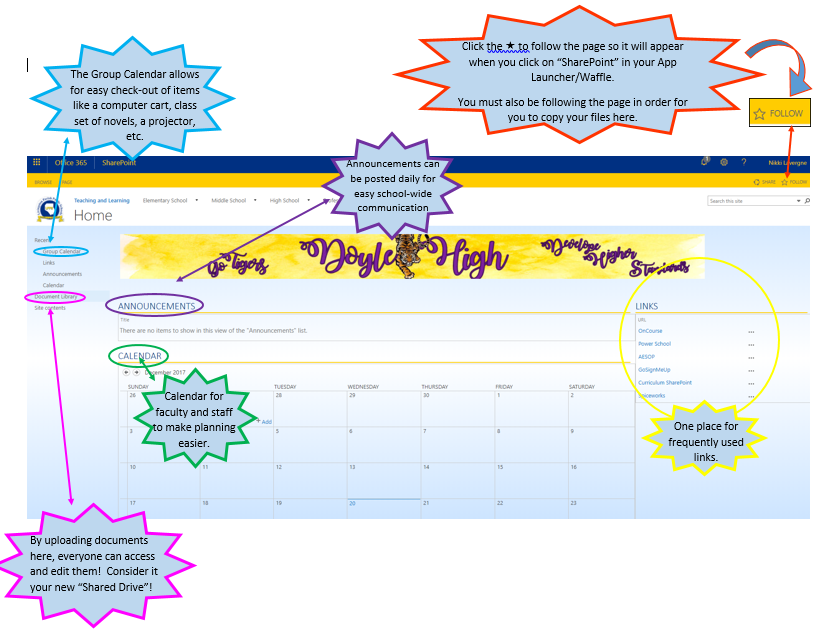 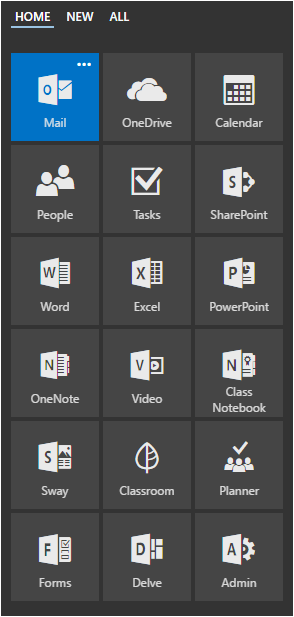 CalendarCan add activities for more than one person. Can decline or accept invitations to participate.Can set remindersPeopleEmail contacts and lists(this is where you make an e-mail contact list- not groups)FormsCan create “forms” which can be used as a type of survey and results are gathered in real time.  Responses can come from a class, a group, the entire organization, or can even be made public. WordExcelPowerPoint Click “Open in Browser” when editing a fileOnline versions of Microsoft Word, Excel, and PowerPointBy editing in the online program, multiple people can edit a document at the same time. Videos“Channels” of uploaded videos for organizational sharing. E-mail is sent when video is done uploading.Easy access to videos needed for class- no need to store them on desktop, or attempt to stream. Allows teachers to see videos other teachers have found useful.  LPPS Technology has a channel of How-To Videos!OneNoteDigital note taking app that collects all notes (handwritten or typed), drawings, screen clippings, and audio commentaries in “Notebooks”. Can create more than one notebook.